新 书 推 荐中文书名：《创业公司的知识产权战略:知识产权的原则和实施》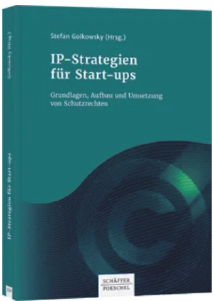 英文书名：IP Strategies for Start‐ups：Principles and Implementation of Intellectual Property Rights         德文书名：IP-Strategien für Start-ups作    者：Stefan Golkowsky   出 版 社：Schäffer-Poeschel Verlag       代理公司：ANA/ Susan Xia 页    数：257页出版时间：2020年4月代理地区：中国大陆、台湾审读资料：电子稿类    型：经管内容简介：    许多初创企业只专注于他们的商业理念，而忽视了对其知识产权的保护。保护这些宝贵的资产至关重要。保护知识产权的意识可以减少法律损失的风险，也可以减少创始人在财务上的巨大劣势。这本书解释了知识产权的基础知识以及如何制定成功的知识产权战略。它提供了广泛的实用性建议，包括教初创公司如何起草合同。本书的编辑是知识产权领域的专家，尤其是并购交易领域的专家，同时也是活跃的监事会成员。本书的作者团队是跨学科的，由创始人、律师、专利律师、学者、风险投资和审计公司的合伙人组成。他们从各自的角度阐明了初创企业知识产权的各个方面，并为如何创建和实施知识产权战略提供了指导。•由经验丰富的跨学科团队撰写，涵盖初创企业的知识产权•突出知识产权的多个方面:创始人的角度、投资者的角度、顾问的角度、监事会成员的角度、律师的角度•主要目标是避免创始人和他们的顾问在知识产权方面犯重大错误•就如何在启动阶段避免企业的后续弱点给出了建议目标读者:创业者、投资者法律从业者、审计和咨询公司，尤其是处理欧洲企业事宜的相关人士。产品经理、项目经理、项目管理平台的产品负责人、项目管理平台的所有人作者简介：斯蒂凡-戈尔科斯基博士（Dr. Stefan Golkowsky），专利律师，普芬宁专利和律师事务所合伙人（PFENNING）， 戴梦科技股份公司（Diamontech AG）监事会成员。谢谢您的阅读！请将反馈信息发至：夏蕊（Susan Xia）安德鲁·纳伯格联合国际有限公司北京代表处北京市海淀区中关村大街甲59号中国人民大学文化大厦1705室邮编：100872电话：010-82504406传真：010-82504200Email：susan@nurnberg.com.cn 网址：http://www.nurnberg.com.cn
微博：http://weibo.com/nurnberg豆瓣小站：http://site.douban.com/110577/